Lampiran 1. Semangka (Citrullus lanatus (Thunb.) Matsum. & Nakai) Kuning dan Merah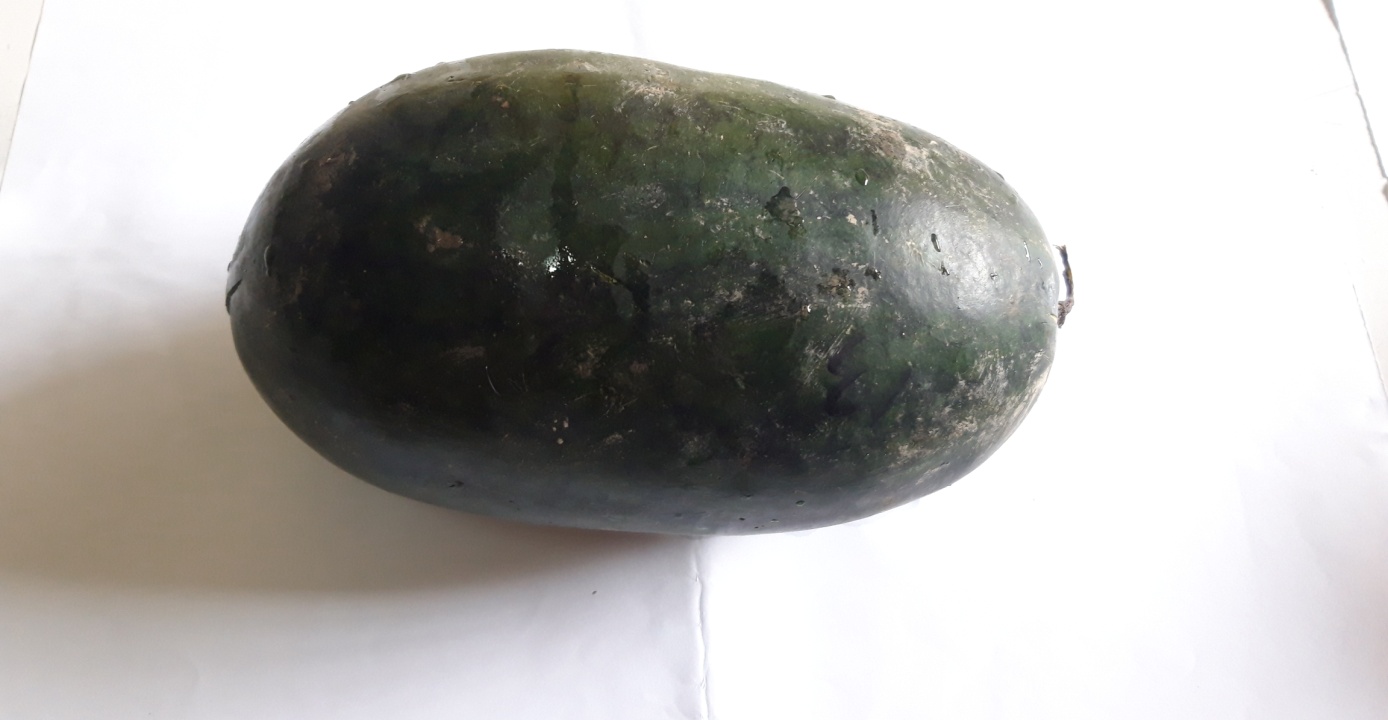 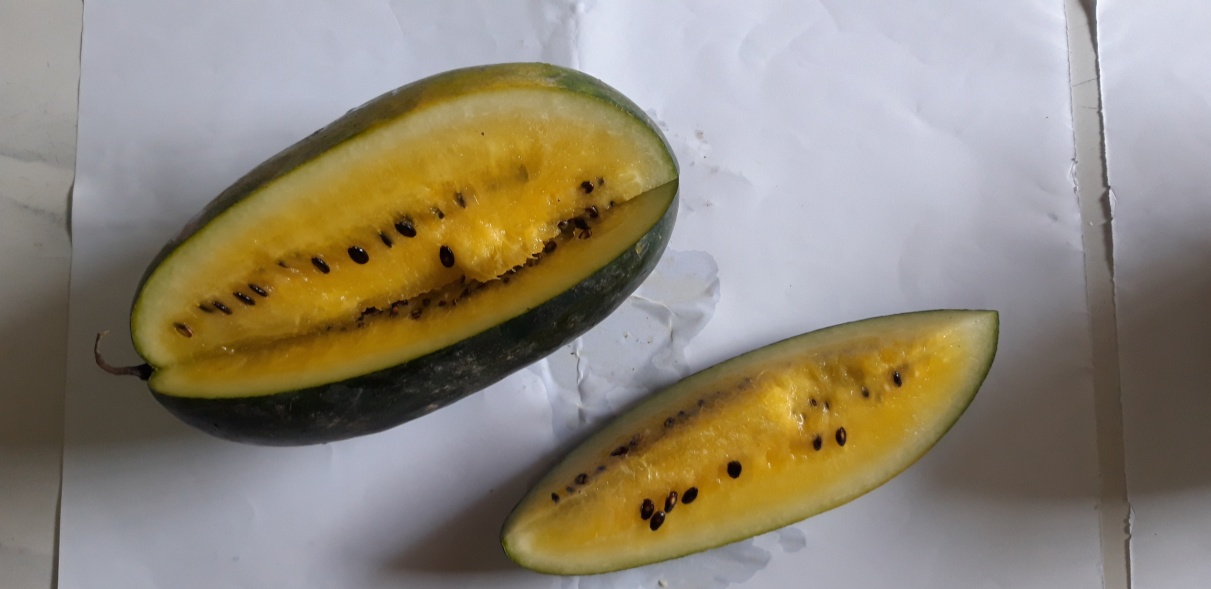 Gambar 1. Semangka KuningLampiran 1. (Lanjutan)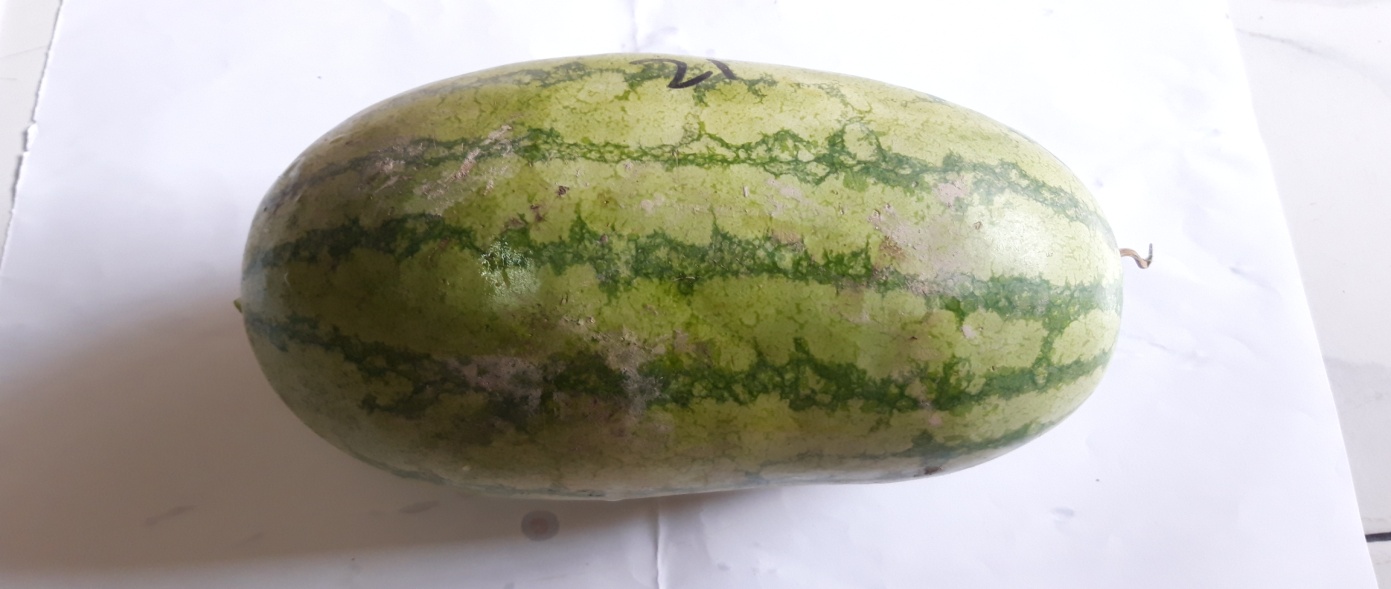 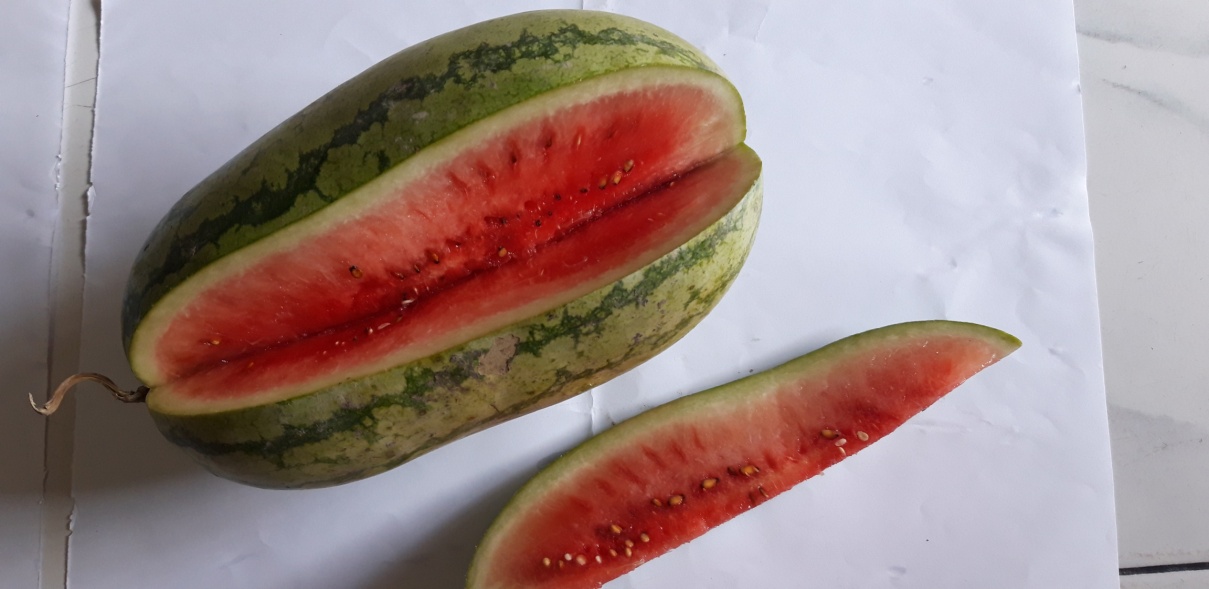 Gambar 2. Semangka MerahLampiran 2. Gambar Alat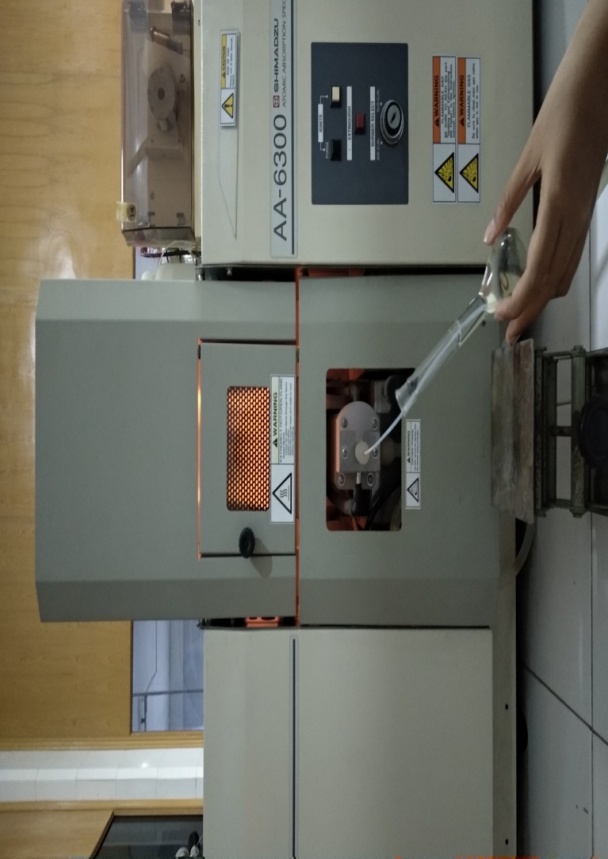 Gambar 3. Spektrofotometri Serapan Atom Shimadzu AA-6300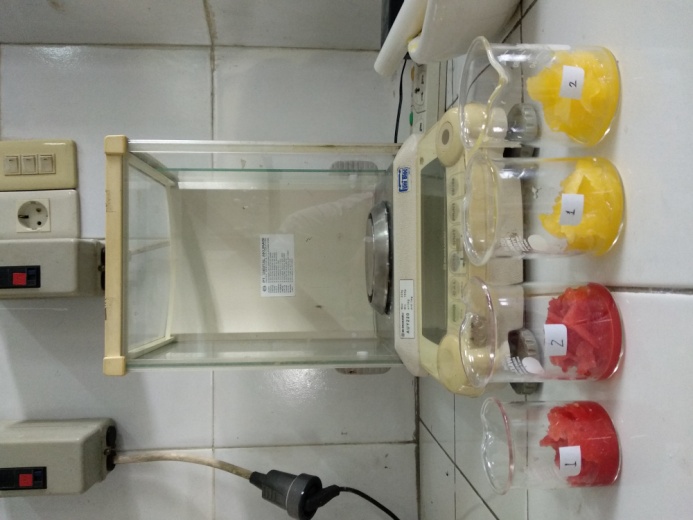 Gambar 4. Penimbangan Sampel menggunakan Neraca AnalitikLampiran 2. (Lanjutan)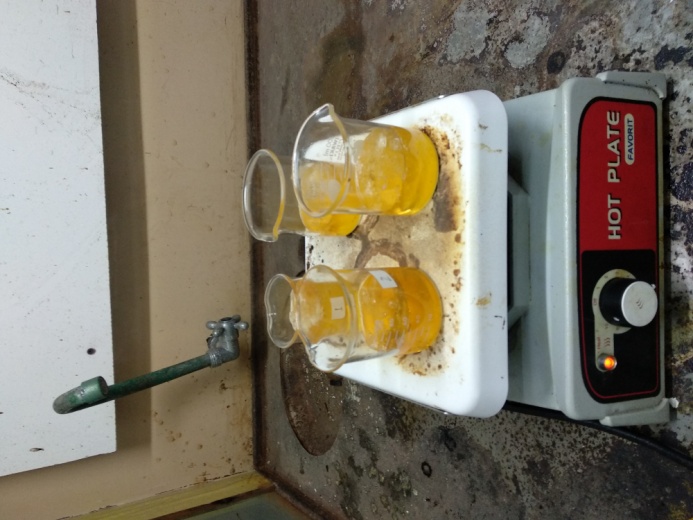 Gambar 5. Proses Destruksi Basah menggunakan Hot Plate 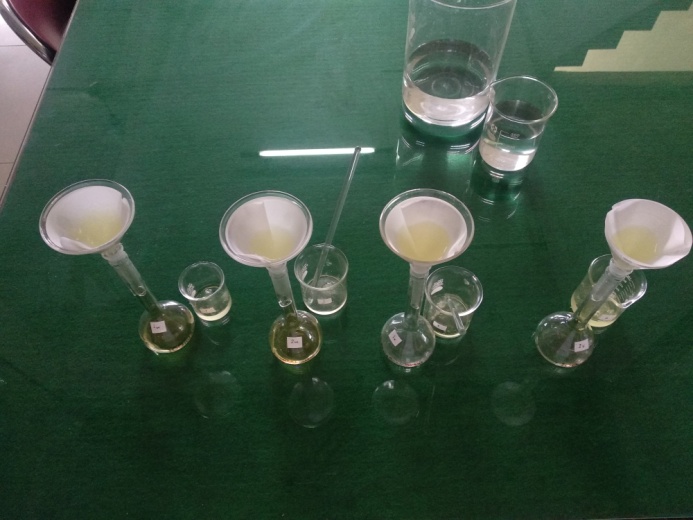 Gambar 6. Proses Penyaringan Sampel Hasil Destruksi menggunakan Kertas Saring Whatman  No. 42Lampiran 3. Bagan Alir Penyiapan Sampel dan Destruksi Basah (Semangka Kuning)Dibersihkan dari pengotornya, dicuci bersihlalu dibilas dengan akua demineralisataDikeringkan di udara terbukaDihaluskan dengan blender	Ditimbang + 25 g	Dimasukkan kedalam beaker glass	Ditambahkan HCl (p)	Dipanaskan diatas hot plate sampai bening	Dimasukkan kedalam labu tentukurDibilas beaker glass dengan aqua demineralisata	Dicukupkan sampai batas tandaDisaring dengan menggunakan kertas saring Whatman No. 42		Lampiran 4. Bagan Alir Penyiapan Sampel dan Destruksi Basah (Semangka Merah) Dibersihkan dari pengotornya, dicuci bersihlalu dibilas dengan akua demineralisataDikeringkan di udara terbukaDihaluskan dengan blender	Ditimbang + 25 g	Dimasukkan kedalam beaker glass	Ditambahkan HCl (p)	Dipanaskan diatas hot plate sampai bening	Dimasukkan kedalam labu tentukurDibilas beaker glass dengan aqua demineralisata	Dicukupkan sampai batas tandaDisaring dengan menggunakan kertas saring Whatman No. 42		Lampiran 5. Kurva Serapan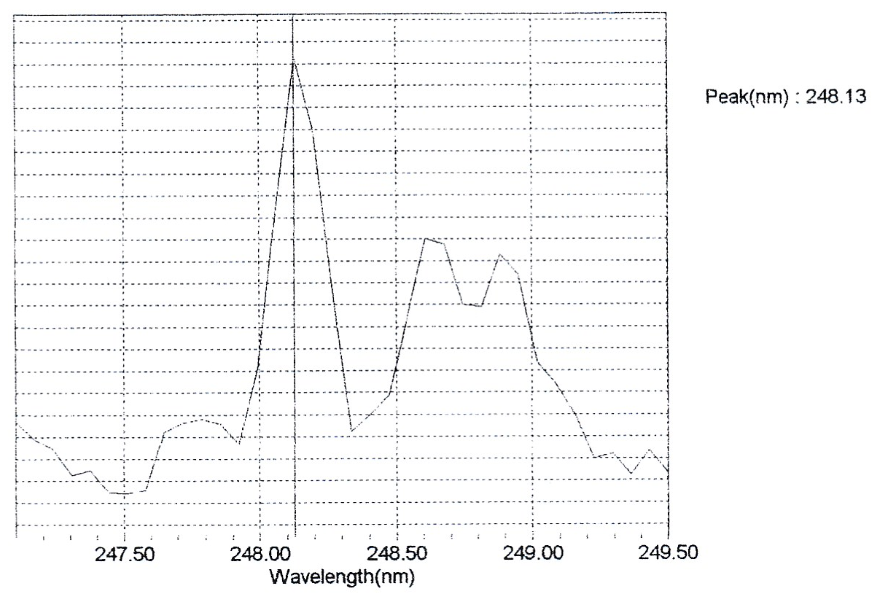 Gambar 7. Kurva Serapan Besi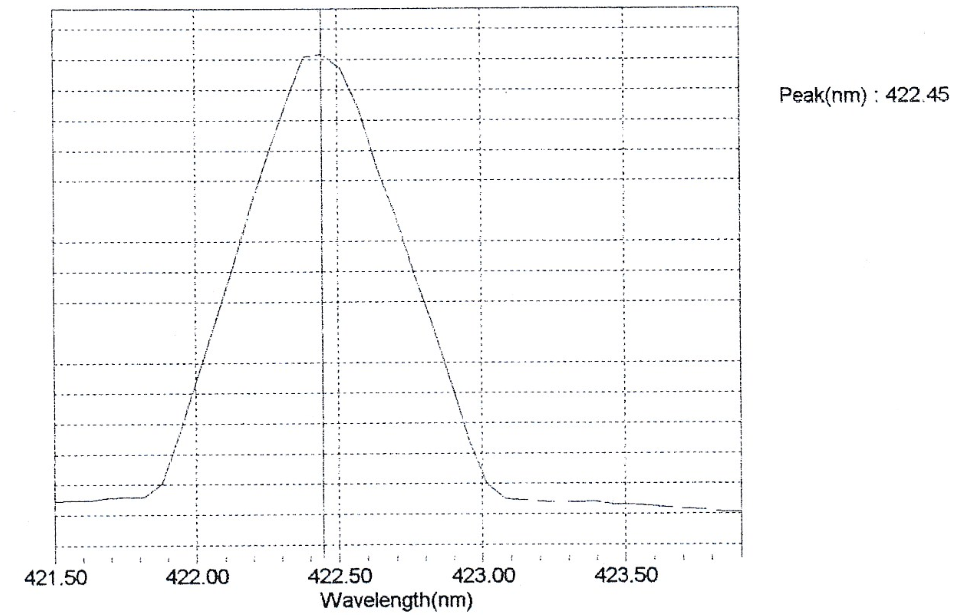 Gambar 8. Kurva Serapan KalsiumLampiran 6. Data Kalibrasi Besi dengan Spektrofotometer Serapan Atom, Perhitungan Persamaan Garis Regresi dan Koefisien Korelasi (r).a =   =    = 0,03916875b = Y – aX   = 0,1884– 0,03916875 (4,8000)   = 0,00039Maka, persamaan garis regresinya adalah: y = 0,03916875 x + 0,00039Lampiran 6.  (Lanjutan) r = r = r = r = r = 0,9970Lampiran 7. Data Kalibrasi Kalsium dengan Spektrofotometer Serapan Atom, Perhitungan Persamaan Garis Regresi dan Koefisien Korelasi (r).a =   =    = 0,00860000b = Y – aX   = 0,02602– 0,00860000 (3,0000)   = 0,00022Maka, persamaan garis regresinya adalah: y = 0,00860000 x + 0,00022Lampiran 7.  (Lanjutan) r = r = r = r = r = 0,9948Lampiran 8. Hasil Analisis Kadar Besi dari Semangka (Citrullus lanatus (Thunb.) Matsum. & Nakai) Kuning dan Merah)Semangka KuningSemangka MerahLampiran 9. Hasil Analisis Kadar Kalsium dari Semangka (Citrullus lanatus (Thunb.) Matsum. & Nakai) Kuning dan Merah)Semangka KuningSemangka MerahLampiran 10. Contoh Perhitungan Kadar Besi dari Semangka (Citrullus lanatus (Thunb.) Matsum. & Nakai) Kuning dan MerahContoh perhitungan kadar besi dari semangka kuningBerat sampel yang ditimbang = 25,0038 gAbsorbansi (Y) = 0,0218Persamaan garis regresi: 	Y = 0,03916875 x + 0,00039				X =  = 0,546609223 µg/mLKonsentrasi besi = 0,546609223 µg/mLKadar (µg/g)	= = = 21,861046038 µg/g= 2,1861 mg/100gContoh perhitungan kadar besi dari semangka merahBerat sampel yang ditimbang = 25,0014 gAbsorbansi (Y) = 0,0176Persamaan garis regresi: 	Y = 0,03916875 x + 0,00039				X = = = 0,4483421095 µg/mLKonsentrasi besi = 0,4483421095 µg/mLKadar (µg/g)	= = = 17,9326801484 µg/g= 1,7933 mg/100gLampiran 11. Contoh Perhitungan Kadar Kalsium dari Semangka (Citrullus lanatus (Thunb.) Matsum. & Nakai) Kuning dan MerahContoh perhitungan kadar kalsium dari semangka kuningBerat sampel yang ditimbang = 25,0038 gAbsorbansi (Y) = 0,0316Persamaan garis regresi: 	Y = 0,00860000 x + 0,00022				X = = = 3,65000000 µg/mLKonsentrasi kalsium =  3,65000000 µg/mLKadar (µg/g)	= = = 72,988905 µg/g= 7,2989 mg/100gContoh perhitungan kadar kalsium dari semangka merahBerat sampel yang ditimbang = 25,0014 gAbsorbansi (Y) = 0,0162Persamaan garis regresi: 	Y = 0,00860000 x + 0,00022				X = = = 1,85813953 µg/mLKonsentrasi kalsium = 1,85813953 µg/mLKadar (µg/g)	= = = 18,580354 µg/g= 1,8580 mg/100gLampiran 12. Perhitungan Statistik Kadar Besi dari Semangka (Citrullus lanatus (Thunb.) Matsum. & Nakai) Kuning dan MerahPerhitungan Statistik Kadar Besi dari Semangka KuningSD = SD = SD = SD = 0,1800206499SD = 0,1800Pada interval kepercayaan 99% dengan nilai α= 0,01 dk=5 diperoleh nilai  t tabel = α/ 2, dk = 4,0321. Data diterima jika thitung ≤ ttabelthitung=thitung 1== 1,5747Lampiran 12. (Lanjutan)thitung 2 == 1,9884thitung 3 == 1,8523thitung 4 == 3,0086thitung 5 == 0,8834thitung 6 == 3,2964Dari hasil perhitungan diatas diperoleh semua thitung ≤ ttabel ,maka semua data diterima.Kadar besi dari semangka kuning adalah : µ = X ± (t (α / 2, dk) x SD /    = 2,070383333 ± (4,0321 x 0,1800 /    = (2,070383333 ± 0,2962976294) mg/100gKadar besi dari semangka kuning sebenarnya terletak antara: (2,0704 ± 0,2963) mg/100gLampiran 12. (Lanjutan)Perhitungan Statistik Kadar Besi dari Semangka MerahSD = SD = SD = SD = 0,3019513308SD = 0,3019Pada interval kepercayaan 99% dengan nilai α= 0,01 dk=5 diperoleh nilai  t tabel = α/ 2, dk = 4,0321. Data diterima jika thitung ≤ ttabelthitung=thitung 1== 2,6668Lampiran 12. (Lanjutan)thitung 2 == 0,9264thitung 3 == 1,1741thitung 4 == 0,0691thitung 5 == 0,1567thitung 6 == 4,5421 (data ditolak)Dari hasil uji statistik, thitung 6 ditolak maka dilakukan kembali uji statistik tanpa mengikutsertakan data no 6.SD = SD = SD = Lampiran 12. (Lanjutan)SD = 0,3440482059SD = 0,3404Pada interval kepercayaan 99% dengan nilai α= 0,01 dk=4 diperoleh nilai  t tabel = α/ 2, dk = 4,6041. Data diterima jika thitung ≤ ttabelthitung    =thitung 1== 1,4236thitung 2 == 0,0146thitung 3 == 0,2156thitung 4 == 0,7914thitung 5 == 0,8624Dari hasil perhitungan diatas diperoleh semua thitung ≤ ttabel ,maka semua data diterima.Kadar besi dari semangka merah adalah : µ = X ± (t (α / 2, dk) x SD /    = 1,54068 ± (4,6041 x 0,3404 /    = (1,54068  ± 0,70089) mg/100gKadar besi dari semangka merah sebenarnya terletak antara: (1,5407 ± 0,7009) mg/100gLampiran 13. Perhitungan Statistik Kadar Kalsium dari Semangka (Citrullus lanatus (Thunb.) Matsum. & Nakai) Kuning dan MerahPerhitungan Statistik Kadar Kalsium dari Semangka KuningSD = SD = SD = SD = 0,1821753817SD = 0,1822Pada interval kepercayaan 99% dengan nilai α= 0,01 dk=5 diperoleh nilai  t tabel = α/ 2, dk = 4,0321. Data diterima jika thitung ≤ ttabelthitung=thitung 1== 0,5994Lampiran 13. (Lanjutan)thitung 2 == 0,0610thitung 3 == 4,1235 (data ditolak)thitung 4 == 1,5149thitung 5 == 0,9843thitung 6 == 3,0596Dari hasil uji statistik, thitung 3 ditolak maka dilakukan kembali uji statistik tanpa mengikutsertakan data no 3.SD = SD = SD = Lampiran 13. (Lanjutan)SD = 0,1151620727SD = 0,1152Pada interval kepercayaan 99% dengan nilai α= 0,01 dk=4 diperoleh nilai  t tabel = α/ 2, dk = 4,6041. Data diterima jika thitung ≤ ttabelthitung    =thitung 1== 0,3253thitung 2 == 1,2861thitung 4 == 0,9965thitung 5 == 2,6118thitung 6 == 3,2268Dari hasil perhitungan diatas diperoleh semua thitung ≤ ttabel ,maka semua data diterima.Kadar kalsium dari semangka kuning adalah : µ = X ± (t (α / 2, dk) x SD /    = 7,31566 ± (4,6041 x 0,1152 /    = (7,31566  ± 0,23719) mg/100gKadar kalsium dari semangka kuning sebenarnya terletak antara: (7,3157 ± 0,2372) mg/100gLampiran 13. (Lanjutan)Perhitungan Statistik Kadar Kalsium dari Semangka MerahSD = SD = SD = SD = 0,0679097592SD = 0,0679Pada interval kepercayaan 99% dengan nilai α= 0,01 dk=5 diperoleh nilai  t tabel = α/ 2, dk = 4,0321. Data diterima jika thitung ≤ ttabelthitung=thitung 1== 2,4515Lampiran 13. (Lanjutan)thitung 2 == 0,7704thitung 3 == 0,4886thitung 4 == 0,9143thitung 5 == 2,0258thitung 6 == 4,2693 (data ditolak)Dari hasil uji statistik, thitung 6 ditolak maka dilakukan kembali uji statistik tanpa mengikutsertakan data no 6.SD = SD = SD = Lampiran 13. (Lanjutan)SD = 0,0411749074SD = 0,0412Pada interval kepercayaan 99% dengan nilai α= 0,01 dk=4 diperoleh nilai  t tabel = α/ 2, dk = 4,6041. Data diterima jika thitung ≤ ttabelthitung    =thitung 1== 2,5313thitung 2 == 0,0022thitung 3 == 1,8920thitung 4 == 2,5324thitung 5 == 1,8909Dari hasil perhitungan diatas diperoleh semua thitung ≤ ttabel ,maka semua data diterima.Kadar kalsium dari semangka merah adalah : µ = X ± (t (α / 2, dk) x SD /    = 1,81136 ± (4,6041 x 0,0412 /    = (1,81136  ± 0,08483) mg/100gKadar kalsium dari semangka merah sebenarnya terletak antara: (1,8113 ± 0,0848) mg/100gLampiran 14. Perhitungan Batas Deteksi dan Batas Kuantitasi Besi dan Kalsium dari Semangka (Citrullus lanatus (Thunb.) Matsum. & Nakai) Kuning dan MerahPerhitungan Batas Deteksi dan Batas Kuantitasi BesiY 		= 0,03916875 X + 0,00039Slope	= 0,03916875 Simpangan Baku (SY/X)	= = = 0,0051619118 µg/mlBatas Deteksi (LOD) 	= 	=       = 0,395359449 µg/mlBatas Kuantitasi (LOQ) 	= 	=			       = 1,31786483µg/mlLampiran 14. (Lanjutan)Perhitungan Batas Deteksi dan Batas Kuantitasi KalsiumY 		= 0,00860000 X + 0,00022Slope	= 0,00860000Simpangan Baku (SY/X)	= = = 0,000294127712 µg/mlBatas Deteksi (LOD) 	= 	=       = 0,10260269 µg/mlBatas Kuantitasi (LOQ) 	= 	=			       = 0,342008967µg/mlLampiran 15. Tabel Distribusi t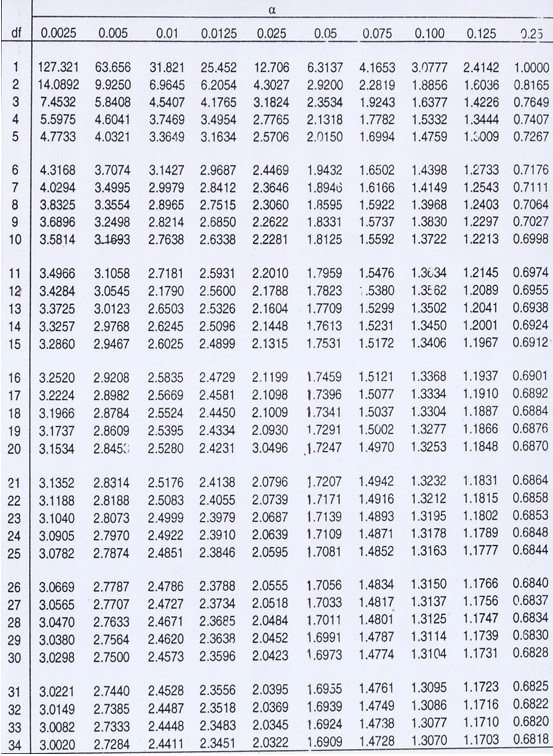 No.Konsentrasi (µg/mL)Absorbansi11,60000,054223,20000,131034,80000,197346,40000,252958,00000,3066No.Konsentrasi (µg/mL) (X)Absorbansi(Y)X.YX²Y²11,60000,05420,086722,56000,0029376423,20000,13100,4192010,24000,0171610034,80000,19730,9470423,04000,0389272946,40000,25291,6185640,96000,0639584158,00000,30662,4528064,00000,09400356Σ 24,00000,94205,52432140,80000,21698790X4,80000,18841,10486428,16000,04322790No.Konsentrasi (µg/mL)Absorbansi11,00000,007222,00000,019133,00000,027244,00000,033755,00000,0429No.Konsentrasi (µg/mL) (X)Absorbansi(Y)X.YX²Y²11,00000,00720,00721,00000,0000518422,00000,01910,03824,00000,0003648133,00000,02720,08169,00000,0007398444,00000,03370,134816,00000,0011356955,00000,04290,214525,00000,00184041Σ 15,00000,13010,476355,00000,00413259X3,00000,026020,0952611,00000,000826518SampelBerat Sampel (g)Absorbansi (y)Konsentrasi
(µg/ml)Kadar
(µg/g)Kadar
(mg/100g)SampelBerat Sampel (g)Absorbansi (y)Konsentrasi
(µg/ml)Kadar
(µg/g)Kadar
(mg/100g)125,00380,02180,5466092221,8610462,1861225,00600,02210,5542683922,1654152,2165325,00430,02200,5517153322,0648182,2065425,00130,01850,4623583818,4933741,8493525,00100,02130,5338439421,3529042,1353625,00580,01830,4572522718,2858491,8286SampelBerat Sampel (g)Absorbansi (y)Konsentrasi
(µg/ml)Kadar
(µg/g)Kadar
(mg/100g)SampelBerat Sampel (g)Absorbansi (y)Konsentrasi
(µg/ml)Kadar
(µg/g)Kadar
(mg/100g)125,00140,01760,4393808817,5742511,7574225,00260,01550,3857667115,4290631,5429325,00250,01580,3934258815,7354621,5735425,00540,01430,3551300514,2021341,4202525,00320,01420,3524082914,0945271,4094625,00600,00890,217265048,6885160,8689SampelBerat Sampel (g)Absorbansi (y)Konsentrasi
(µg/ml)Kadar
(µg/g)Kadar
(mg/100g)SampelBerat Sampel (g)Absorbansi (y)Konsentrasi
(µg/ml)Kadar
(µg/g)Kadar
(mg/100g)125,00380,03163,6500000072,9889057,2989225,00600,03143,6255813972,4942297,2494325,00430,03013,4744186069,4764226,9476425,00130,03193,6837209373,6705877,3670525,00100,03113,5906976771,8110817,1811625,00580,03243,7418604674,8189857,4819SampelBerat Sampel (g)Absorbansi (y)Konsentrasi
(µg/ml)Kadar
(µg/g)Kadar
(mg/100g)SampelBerat Sampel (g)Absorbansi (y)Konsentrasi
(µg/ml)Kadar
(µg/g)Kadar
(mg/100g)125,00140,01621,8581395318,5803541,8580225,00260,01581,8116279018,1143951,8114325,00250,01551,7767441817,7656651,7765425,00540,01541,7651162717,6473501,7647525,00320,01611,8465116218,4627531,8462625,00600,01461,6720930216,7169181,6717SampelXiKadar (mg/100g)Xi- X(Xi-X)212,18610,11571670,013390354722,21650,14611670,021350090032,20650,13611670,018527756041,84930,22108330,048877825552,13530,06491670,004214174061,82860,24223330,0556769716∑X = 12,4223∑(Xi-X)2=0,162037172X = 2,070383333∑(Xi-X)2=0,162037172SampelXiKadar (mg/100g)Xi- X(Xi-X)211,75740,32868330,108032711721,54290,11418330,013037826031,57350,14478330,020962204041,42020,00851660,000072532551,40940,01931660,000373131060,86890,55981660,3133946256∑X = 8,5723∑(Xi-X)2=0,455873031X = 1,428716667∑(Xi-X)2=0,455873031SampelXiKadar (mg/100g)Xi- X(Xi-X)211,75740,216720,46967558421,54290,002220,00000492831,57350,032820,00107715241,42020,120480,01451543051,40940,131280,017234438∑X = 7,7034∑(Xi-X)2=0,473476672X = 1,54068∑(Xi-X)2=0,473476672SampelXiKadar (mg/100g)Xi- X(Xi-X)217,29890,04458330,001987670627,24940,00491670,000024173936,94760,30671670,094075134147,36700,11268330,012697526157,18110,07321670,005360685267,48190,22758330,0517941584∑X = 43,5259∑(Xi-X)2=0,1659393483X = 7,254316667∑(Xi-X)2=0,1659393483SampelXiKadar (mg/100g)Xi- X(Xi-X)217,29890,016760,000280897627,24940,066260,004390387647,36700,051340,002635795657,18110,134560,018106393667,48190,166240,0276357376∑X = 36,5783∑(Xi-X)2=0,053049212X = 7,31566∑(Xi-X)2=0,053049212SampelXiKadar (mg/100g)Xi- X(Xi-X)211,85800,0679550,00461788221,81140,0213550,00045603631,77650,0135450,00018346741,76470,0253450,00064236951,84620,0561550,00315338461,67170,1183450,014005539∑X = 10,74027∑(Xi-X)2=0,023058677X = 1,790045∑(Xi-X)2=0,023058677SampelXiKadar (mg/100g)Xi- X(Xi-X)211,85800,046640,002175289621,81140,000040,000000001631,77650,034860,001215219641,76470,046660,002177155651,84620,034840,0012138256∑X = 9,0568∑(Xi-X)2=0,006781492X = 1,81136∑(Xi-X)2=0,006781492No.Konsentrasi (µg/mL) (X)Absorbansi(Y)YiY-Yi(Y-Yi)²11,60000,05420,063060,008860,00007849923,20000,13100,125730,005270,00002777234,80000,19730,188400,008900,00007921046,40000,25290,251700,001830,00000334858,00000,30660,313740,007140,000050979Σ (Y-Yi)2Σ (Y-Yi)2Σ (Y-Yi)2Σ (Y-Yi)2Σ (Y-Yi)20,000239808No.Konsentrasi (µg/mL) (X)Absorbansi(Y)YiY-Yi(Y-Yi)²11,00000,00720,008820,001620,00000262422,00000,01910,017420,001680,00000282233,00000,02720,026020,001180,00000139244,00000,03370,034620,000920,00000084655,00000,04290,043220,000320,000000102Σ (Y-Yi)2Σ (Y-Yi)2Σ (Y-Yi)2Σ (Y-Yi)2Σ (Y-Yi)20,000007786